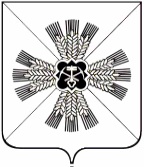 КЕМЕРОВСКАЯ ОБЛАСТЬАДМИНИСТРАЦИЯ ПРОМЫШЛЕННОВСКОГО МУНИЦИПАЛЬНОГО ОКРУГАПОСТАНОВЛЕНИЕот «18» августа 2022 № 1092-Ппгт. Промышленная О внесении изменений в постановление администрации Промышленновского муниципального округа от 24.08.2017 № 943-П  «Об утверждении перечня муниципальных программ, реализуемых за счет средств местного бюджета, на 2018-2024 годы» (в редакции постановлений от 07.12.2017 № 1385-П,  от 29.10.2018 № 1233-П, от 02.09.2019 № 1031-П, от 20.11.2019 № 1420-П, от 30.12.2019 № 1635-П, от 13.10.2020 № 1621-П, от 01.09.2021 № 1548-П)   В соответствии с  постановлением администрации Промышленновского муниципального округа от 28.04.2020 № 754-П «Об утверждении порядка разработки, реализации и оценки эффективности муниципальных программ, реализуемых за счет средств местного бюджета»:1. Внести в постановление администрации Промышленновского муниципального округа от 24.08.2017 № 943-П «Об утверждении перечня муниципальных программ, реализуемых за счет средств местного бюджета на 2018-2024  годы» (в редакции постановлений от 07.12.2017 № 1385-П, от 29.10.2018        № 1233-П, от 02.09.2019 № 1031-П, от 20.11.2019 № 1420-П, от 30.12.2019                № 1635-П, от 13.10.2020 № 1621-П, от 01.09.2021 № 1548-П) (далее – Постановление) следующие изменения:1.1. в заголовке и пункте 1 Постановления цифры «2018-2024» заменить цифрами «2018-2025»;1.2. перечень муниципальных программ, реализуемых за счет средств местного бюджета изложить в редакции, согласно приложению к настоящему постановлению. 2. Настоящее постановление подлежит размещению на официальном сайте администрации Промышленновского муниципального округа в сети Интернет.  3. Контроль  за  исполнением  настоящего  постановления  возложить на   заместителя  главы  Промышленновского муниципального округа  А.А. Зарубину.        4. Настоящее постановление вступает в силу со дня подписания.   Исп. Л.Н. Ждановател. 71917Перечень муниципальных программ, реализуемых за счет средств местного бюджета, на 2018 - 2025 годыГлаваПромышленновского муниципального округа                               С.А. Федарюк                         Приложение                         к постановлению                                   администрации Промышленновского                            муниципального округ                              от «18» августа 2022 №  1092-П№ п/пНаименование программыДиректор программыДиректор программыИсполнительпрограммыРазработчик программыРазработчик программы12334551.«Поддержка малого и среднегопредпринимательства в Промышленновском муниципальном округе»  на 2018 -2025 годыЗаместитель главы Промышленновского  муниципального округаЗаместитель главы Промышленновского  муниципального округаАдминистрация Промышленновского муниципального округаСектор предпринимательства и потребительского рынка администрации Промышленновского муниципального округаСектор предпринимательства и потребительского рынка администрации Промышленновского муниципального округа2.«Поддержка агропромышленного комплекса в Промышленновском муниципальном округе»  на 2018 - 2025 годыЗаместитель главы Промышленновского муниципального округаЗаместитель главы Промышленновского муниципального округаАдминистраци Промышленновского муниципального округаОтдел сельского хозяйства администрации Промышленновского муниципального округаОтдел сельского хозяйства администрации Промышленновского муниципального округа3.«Информационное обеспечение населения Промышленновского муниципального округа» на 2018 - 2025 годыПервый заместитель главы Промышленновского муниципального округаПервый заместитель главы Промышленновского муниципального округаАдминистрация Промышленновского муниципального округаМуниципальное казенное предприятие «Редакция газеты «Эхо»Муниципальное казенное предприятие «Редакция газеты «Эхо»12334554.«Социальная поддержка населения Промышленновского муниципального округа» на 2018 - 2025 годыЗаместитель главы Промышленновского муниципального округаЗаместитель главы Промышленновского муниципального округаУправление социальной защиты населения администрации Промышленновского муниципального округа, администрация Промышленновского муниципального округа, Управление образования администрации Промышленновского муниципального округа,  Управление культуры, молодежной политики, спорта и туризма администрации Промышленновского муниципального округаУправление социальной защиты населения администрации Промышленновского муниципального округаУправление социальной защиты населения администрации Промышленновского муниципального округаПодпрограммы:4.1.«Реализация мер социальной поддержки отдельных категорий граждан»4.2.«Развитие социального обслуживания населения»4.3.«Доступная среда для инвалидов» 5.1«Развитие и укрепление материально-технической базы Промышленновского  муниципального округа»  на 2Заместитель главы Промышленновского муниципального округа3Заместитель главы Промышленновского муниципального округа3Комитет по управлению муниципальным имуществом администрации Промышленновского 4Комитет по управлению муниципальным имуществом администрации 5Комитет по управлению муниципальным имуществом администрации 52018 – 2025 годымуниципального округаПромышленновского муниципального округаПромышленновского муниципального округа6.«Развитие системы образования и воспитания детей в Промышленновском муниципальном округе» на 2018 -2025 годыЗаместитель главы Промышленновского муниципального округаЗаместитель главы Промышленновского муниципального округаУправление образования администрации Промышленновского муниципального округа, Управление культуры, молодежной политики, спорта и туризма администрации Промышленновского муниципального округаУправление образования администрации Промышленновского муниципального округа, Управление культуры, молодежной политики, спорта и туризма администрации Промышленновского муниципального округаУправление образования администрации Промышленновского муниципального округа, Управление культуры, молодежной политики, спорта и туризма администрации Промышленновского муниципального округаПодпрограммы:6.1.«Одаренные дети»6.2.«Оздоровление детей и подростков»6.3.«Тепло наших сердец»6.4.«Патриотическое воспитание обучающихся»6.5.«Развитие дошкольного, общего образования и дополнительного образования детей» 6.6.«Социальные гарантии в системе образования»7.«Жилищно-коммунальный и дорожный комплекс, энергосбережение и повышение энергоэффективности Заместитель главы Промышленновского муниципального округа – начальник Управления по Заместитель главы Промышленновского муниципального округа – начальник Управления по Управление по жизнеобеспечению и строительству администрации Промышленновского  муниципального округаУправление по жизнеобеспечению и строительству администрации Промышленновского  Управление по жизнеобеспечению и строительству администрации Промышленновского  1233455экономики» на 2018 – 2025 годыжизнеобеспечению и строительству администрации Промышленновского муниципального округажизнеобеспечению и строительству администрации Промышленновского муниципального округамуниципального округамуниципального округаПодпрограммы:  7.1.«Модернизация объектов коммунальной инфраструктуры и поддержка жилищно-коммунального хозяйства»7.2.«Энергосбережение и повышение энергетической эффективности экономики»7.3.«Дорожное хозяйство»7.4.«Благоустройство»8.«Развитие культуры, молодежной политики, спорта и туризма в Промышленновском  муниципальном округе» на 2018 -2025 годыЗаместитель главы Промышленновского муниципального округа – начальник  Управления культуры, молодежной политики, спорта и туризма администрации Промышленновского муниципального округаЗаместитель главы Промышленновского муниципального округа – начальник  Управления культуры, молодежной политики, спорта и туризма администрации Промышленновского муниципального округаУправление культуры, молодежной политики, спорта и туризма администрации Промышленновского муниципального округаУправление культуры, молодежной политики, спорта и туризма администрации Промышленновского муниципального округаУправление культуры, молодежной политики, спорта и туризма администрации Промышленновского муниципального округаПодпрограммы:8.1.«Развитие культуры»8.2.«Модернизация в сфере 1233455культуры»8.3.«Развитие спорта и туризма»9.«Обеспечение безопасности жизнедеятельности населения и предприятий в  Промышленновском муниципальном округе»  на 2018 - 2025 годыЗаместитель главы Промышленновского муниципального округаЗаместитель главы Промышленновского муниципального округаУправление образования администрации Промышленновского муниципального округа, Управление культуры, молодежной политики, спорта и туризма администрации Промышленновского муниципального округа, администрация Промышленновского муниципального округа, Управление по жизнеобеспечению и строительству администрации Промышленновского  муниципального округа, Управление социальной защиты населения администрации Промышленновского муниципального округа Отдел ГО и ЧС администрации Промышленновского муниципального округа Отдел ГО и ЧС администрации Промышленновского муниципального округаПодпрограммы:9.1.«Содержание системы по предупреждению и ликвидации чрезвычайных ситуаций и стихийных 1233455бедствий» 9.2.«Борьба с преступностью и профилактика правонарушений»9.3.«Безопасность дорожного движения» 9.4.«Комплексные меры противодействия злоупотреблению наркотиками и их незаконному обороту» 9.5.«Антитеррор» 10.«Жилище  в Промышленновском муниципальном округе» на 2018 – 2025 годыЗаместитель главы Промышленновского муниципального округа - начальник Управления по жизнеобеспечению и строительству администрации Промышленновского муниципального округаЗаместитель главы Промышленновского муниципального округа - начальник Управления по жизнеобеспечению и строительству администрации Промышленновского муниципального округа Управление по жизнеобеспечению и строительству администрации Промышленновского  муниципального округа, администрация Промышленновского муниципального округа Управление по жизнеобеспечению и строительству администрации Промышленновского  муниципального округа, Отдел  по архитектуре и градостроительству администрации Промышленновского муниципального округа Управление по жизнеобеспечению и строительству администрации Промышленновского  муниципального округа, Отдел  по архитектуре и градостроительству администрации Промышленновского муниципального округаПодпрограммы:10.1.«Доступное и комфортное жилье»10.2.«Развитие градостроительной деятельности»123345511.«Кадры в Промышленновском муниципальном округе» на 2018 – 2025 годыЗаместитель главы Промышленновского муниципального округаЗаместитель главы Промышленновского муниципального округаУправление образования администрации Промышленновского муниципального округа, Сектор экономического развития администрации Промышленновского муниципального округа Сектор экономического развития администрации Промышленновского муниципального округа Управление культуры,молодежной политики, спорта и туризма администрации Промышленновского муниципального округа, администрация Промышленновского муниципального округа12.«Управление муниципальными финансами Промышленновского муниципального округа» на 2018 - 2025 годыЗаместитель главы Промышленновского муниципального округаЗаместитель главы Промышленновского муниципального округаАдминистрация Промышленновского муниципального округа, Финансовое управление администрации  Промышленновского муниципального округаФинансовое управление администрации Промышленновского муниципального округа Финансовое управление администрации Промышленновского муниципального округа Подпрограммы:12.1. «Обеспечение сбалансированности и устойчивости бюджетной системы Промышленновского муниципального округа» 12.2.«Создание условий для повышения эффективности          расходов бюджета Промышленновскогомуниципального округа»123345512.3.«Управление муниципальным долгом Промышленновского муниципального округа»12.4.«Повышение прозрачности и открытости бюджетного процесса Промышленновского муниципального округа»13.1«Функционирование органов местного самоуправления Промышленновского муниципального округа» на 2018 - 2025 годы2Заместитель главы Промышленновского муниципального округа3Заместитель главы Промышленновского муниципального округа3 Администрация Промышленновского муниципального округа, Управление образования администрации Промышленновского  муниципального округа, Управление культуры, молодежной политики, спорта и туризма администрации   Промышленновского муниципального округа, Управление по жизнеобеспечению и строительству  администрации Промышленновского муниципального округа, Комитет по управлению муниципальным имуществом администрацииПромышленновского                                4               Сектор экономического развития администрации Промышленновского муниципального округаСектор экономического развития администрации Промышленновского муниципального округа13.1«Функционирование органов местного самоуправления Промышленновского муниципального округа» на 2018 - 2025 годы2Заместитель главы Промышленновского муниципального округа3Заместитель главы Промышленновского муниципального округа3 Администрация Промышленновского муниципального округа, Управление образования администрации Промышленновского  муниципального округа, Управление культуры, молодежной политики, спорта и туризма администрации   Промышленновского муниципального округа, Управление по жизнеобеспечению и строительству  администрации Промышленновского муниципального округа, Комитет по управлению муниципальным имуществом администрацииПромышленновского                                4               55муниципального округа,Управление социальной защиты населения администрацииПромышленновского муниципального округа, Финансовое управление администрации Промышленновского муниципального округа14.«Повышение инвестиционной привлекательности Промышленновского муниципального округа» на 2018 - 2025 годыЗаместитель главы Промышленновского муниципального округаЗаместитель главы Промышленновского муниципального округаАдминистрация Промышленновского муниципального округаСектор экономического развития администрации Промышленновского муниципального округаСектор экономического развития администрации Промышленновского муниципального округа15.«Формирование современной городской среды Промышленновского муниципального округа» на 2018 - 2025 годыЗаместитель главы Промышленновского муниципального округа – начальник Управления по жизнеобеспечению и строительству администрации Промышленновского муниципального округаЗаместитель главы Промышленновского муниципального округа – начальник Управления по жизнеобеспечению и строительству администрации Промышленновского муниципального округаУправление по жизнеобеспечению и строительству администрации Промышленновского  муниципального округаУправление по жизнеобеспечению и строительству администрации Промышленновского  муниципального округаУправление по жизнеобеспечению и строительству администрации Промышленновского  муниципального округаЗаместитель главыПромышленновского муниципального округа                                                          Заместитель главыПромышленновского муниципального округа                                                          Заместитель главыПромышленновского муниципального округа                                                           А.А. Зарубина А.А. Зарубина А.А. Зарубина